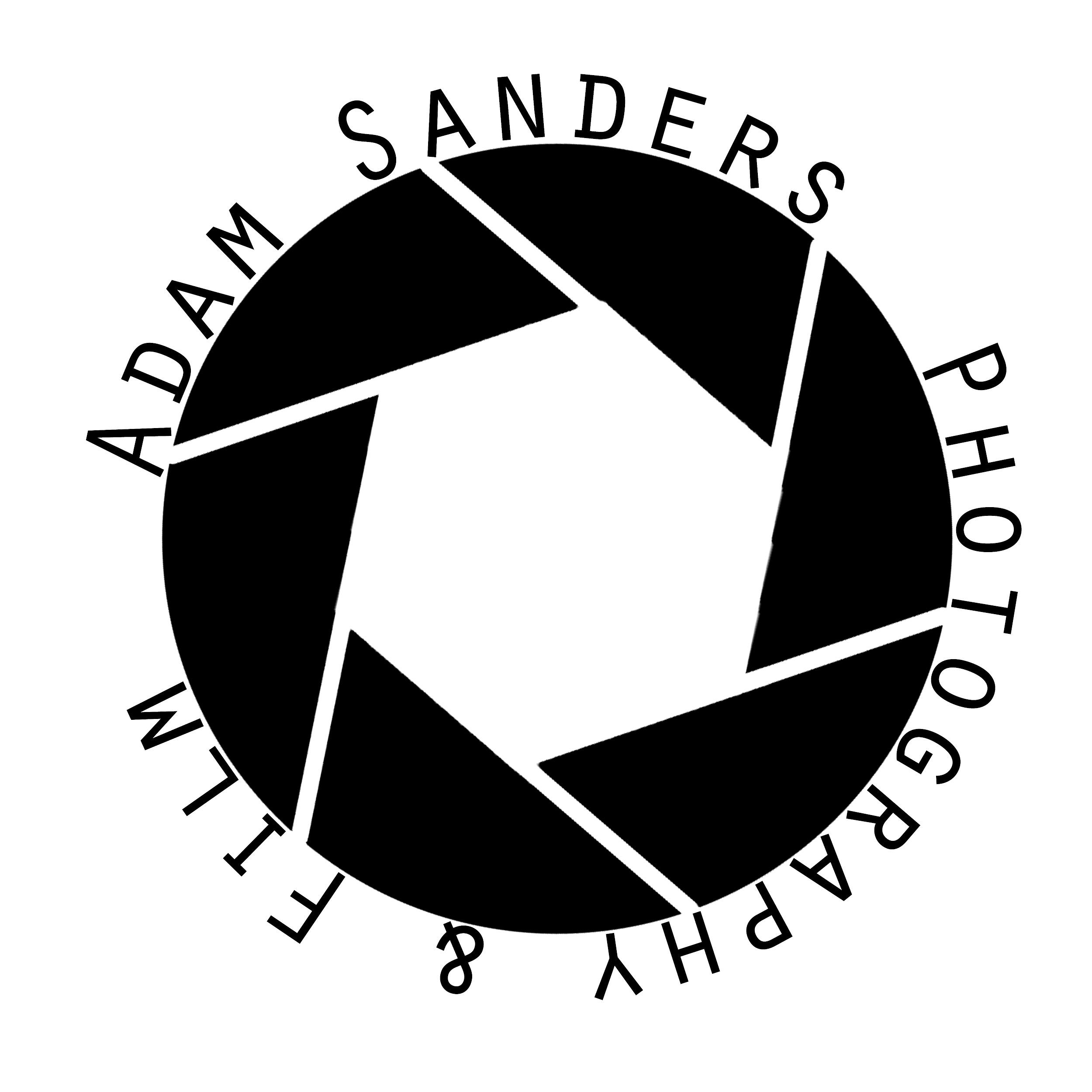 Adam J Sanders3 king st. unit 9Mount Cook, 6011 | adam_sanders@live.com  | NZ: 022 407 9933ObjectiveI want to be the best filmmaker I can be. Creative visual storytelling is my realm. I am organized, passionate and easy going. I understand the value of having a good story as well as good lighting and of course a clean edit. I look forward to meeting new people and embrace new challenges with open arms. Skills & AbilitiesCertified Work Ready New Zealand Camera Experience Canon DSLR’sNikon DSLR’sSony A7s, A7r, FS700Panasonic AF-100, HVX AJA CION Arriflex SR2 on Kodak Vision3 250D Color negative filmEditing software: Davinci Resolve 12Adobe Suite CCSet experience: director, director of photography, 1st/2nd assistant camera, 1st/2nd assistant director, sound recordist, key grip, script supervisor, set photographer, and production assistantIn total 12 short films, three commercials for local television and two music videos. EducationMassey University, Wellington, New Zealand College 2016Major in film - Visual Communications Minor in photography Final GPA 3.6Montana State University, Bozeman, MT, USA College 2016Major in film Minor in photography Final GPA 3.5ASMSU College of Arts and Architecture Senator Representing over 1,200 students School of Film and Photography President Representing over 500 students Sartell High School, Sartell, MNhigh school diploma 2013Varsity letter in Cross country Varsity letter in TrackSunday school teacher 3.3 GPA Experience Ski instructor - Powder ridge winter recreationwinter 2016-2017 I am a certified ski instructor and taught lessons that ranged from little kids who were just beginning to advanced adult lessons. Filmmaker, Photographer, Editor - Adam Sanders Photography & Film   Summer 2014-presentI have done a variety of freelance work involving training videos, local commercials, local food photography and portraits. I have work published in Photographer’s Forum Magazine in the 35th Annual Best of College & High School Photography Contest as a finalist. I have been in the Vox Populi Art Show in 2014 as well as the 2015 Sweet Pea Festival Art Show, both in Bozeman MT.  Montana Public broadcasting Service Director - Montana AG Livetwo seasons fall 2014, spring 2015I primarily worked as director but also in a variety of other positions for a live local television broadcast. A former professor and employee of Montana PBS supervised the hour long broadcast that took place every Sunday at 6pm MT time. Videographer - MSU Exponent   spring 2014 & fall 2014I shot live events for the university, such as guest speakers, fundraisers, and university held activities. I also edited a number of the videos I shot. Intern - DMR Productions  summer 2014I helped setup for live events that we covered, such as graduation ceremonies. I helped setup for shoots that ranged from interviews to training videos. I also did a lot of work in video editing on Adobe Premiere Pro. Intern - AJ Heckman Photography summer 2013I assisted the photographer in the studio as well as in the field with senior portraits and other forms of portraiture. I edited photographs to create a slideshow that was presented to the client. Ski instructor - Powder ridge winter recreationwinter 2012-2013, 2013-2014I am a certified ski instructor and taught lessons that ranged from little kids who were just beginning to advanced adult lessons.References on request